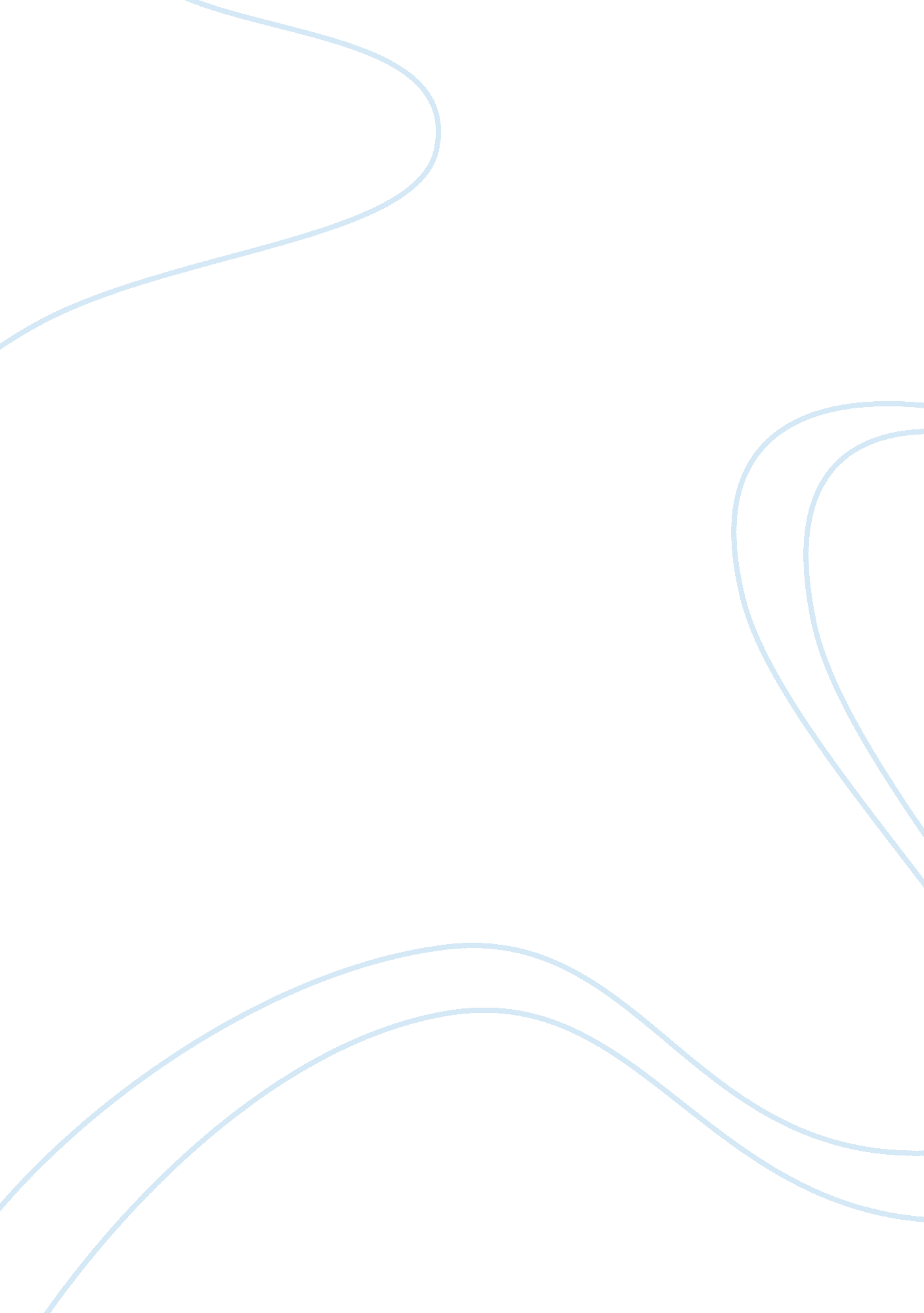 Bill gatesconclusion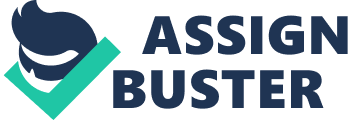 I want to say about William Henry Gates, also known as « Bill Gates». He is the youngest self made billionaire and may be the best businessman in the world. Bill Gates is important not only because he changes the computer technology in America, but also created the biggest, richest and the most powerful company in the world. Bill was born in 1966 in Seattle, USA. His parents, Mary and Bill, had one other daughter Kristi. When he was young, he went to a well-known private school Lakeside in Seattle. At Lakeside, he met his future business partner and best friend Paul Allen. After leaving school, Bill Gates entered Harvard in 1973 but was expelled after 2 years. Gates had many experiences with business. Having completed his education, Allen and Gates started a small company called Traf-O-Data. They sold a small computer with their program that could count traffic for the city. Read also Andrew Jackson, Tyrant or Hero essay. After all his jobs, Gates and Allen founded Microsoft in 1975, the largest computer company in the world and one of the largest transnational companies in the production of software for all kinds of computers – personal computers, game consoles, mobile phones and other things, the developer of the software platform – the consolidation of Windows operating systems. Gates is the chief manager and Paul Allen is vice-president. They are both very rich due to this business. In 2010, Bill Gates left his post of chief manager in Microsoft Corporation and began to occupy with charity. He has a wife Melinda French and three children – Jennifer Catherine, Rory John and Phoebe Adele. Gates believes that if you are intelligent and know how to apply your intelligence you can accomplish anything. Bill works very hard to carry out his vision. His belief in high intelligence and hard work is what put him where he is today, as well as being in the right place at the right time. He doesn’t believe in luck or any sort of god, just hard work and competitiveness. . 